Directories Submission:	URL360 travel Screenshotstudentadventuretours  Screenshot1http://www.emsbrokers.com/submit.php http://www.emsbrokers.com/submit.php 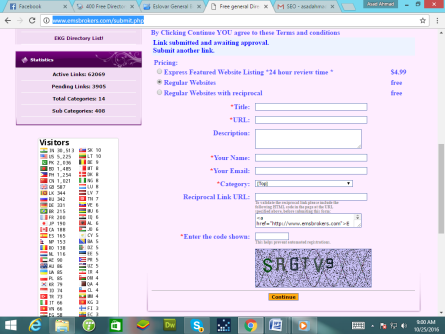 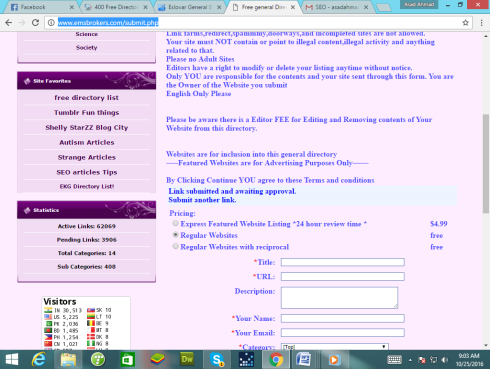 2http://www.eslovar.com/submit.php?c=1&LINK_TYPE=1 http://www.eslovar.com/submit.php?c=1&LINK_TYPE=1 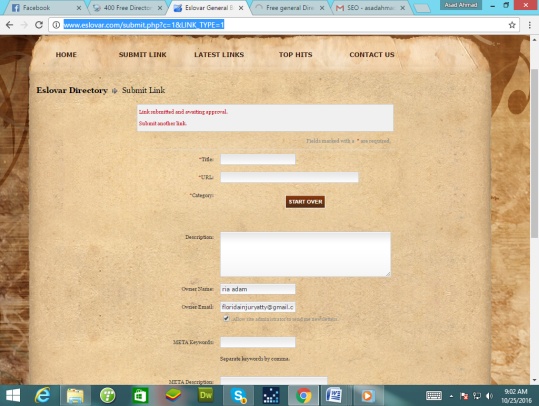 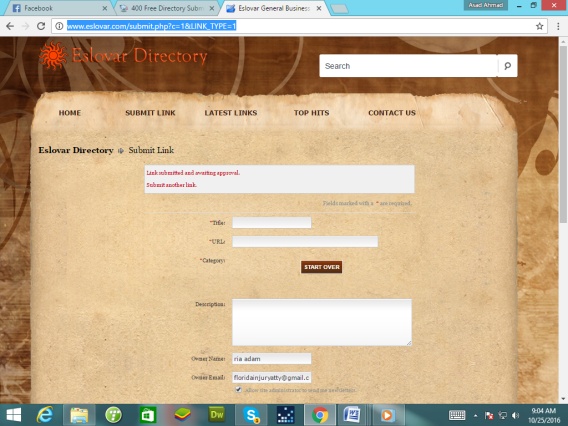 3http://www.europeannavigator.eu/submit.php http://www.europeannavigator.eu/submit.php 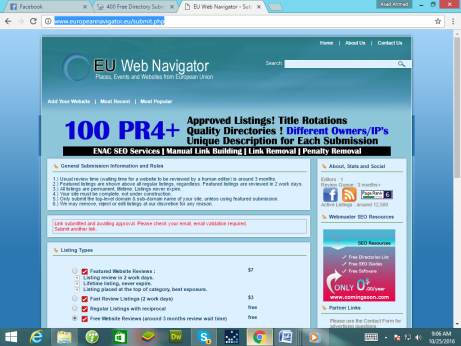 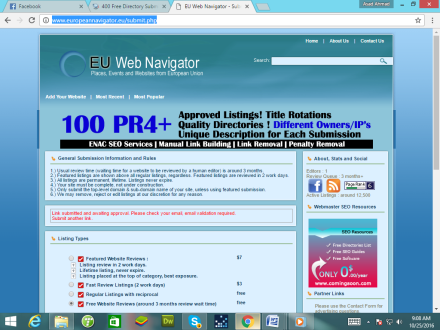 4http://www.fearinc.org/submit.php http://www.fearinc.org/submit.php 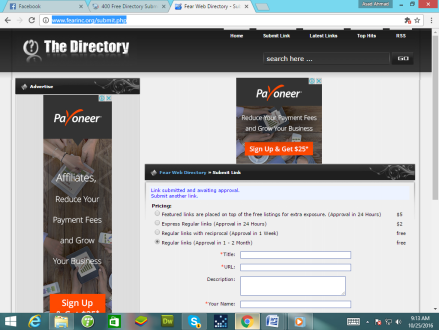 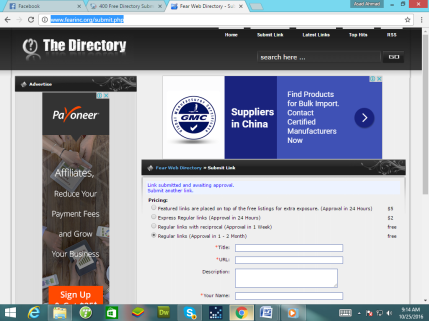 5http://www.field-by.com/submit.php http://www.field-by.com/submit.php 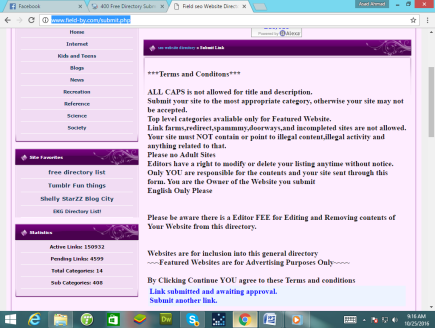 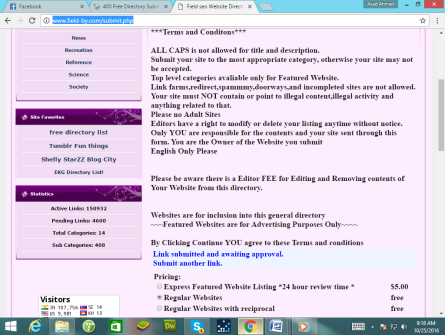 6http://www.fileindex.net/submit.php http://www.fileindex.net/submit.php 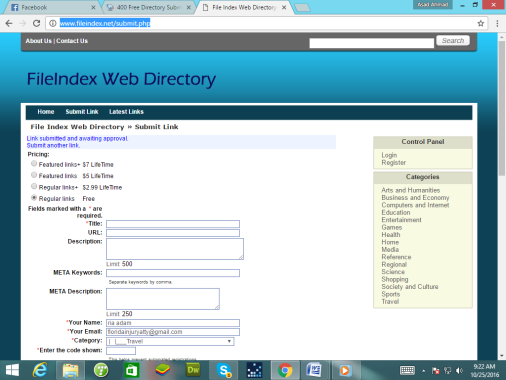 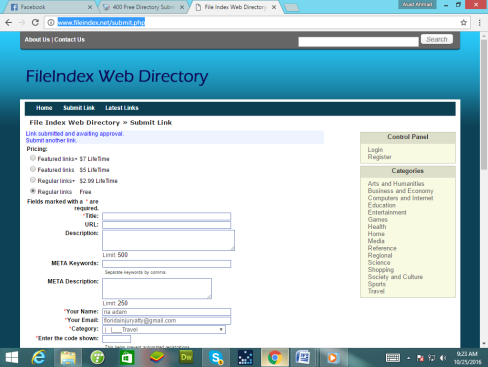 7http://www.fivestarsautopawn.com/submit-url http://www.fivestarsautopawn.com/submit-url 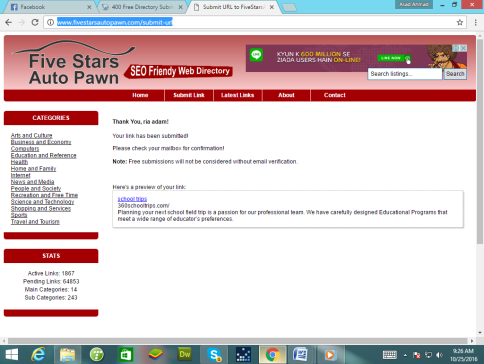 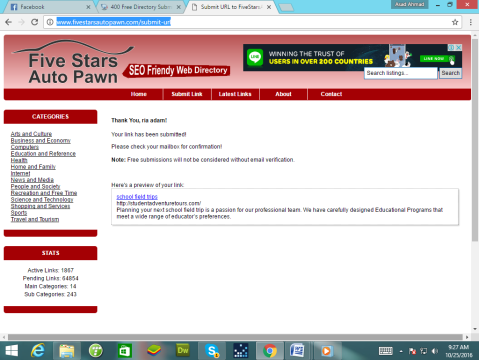 8http://www.fivestarscenter.com/submit-url http://www.fivestarscenter.com/submit-url 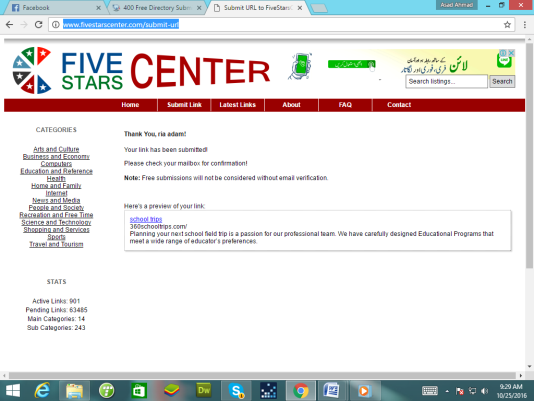 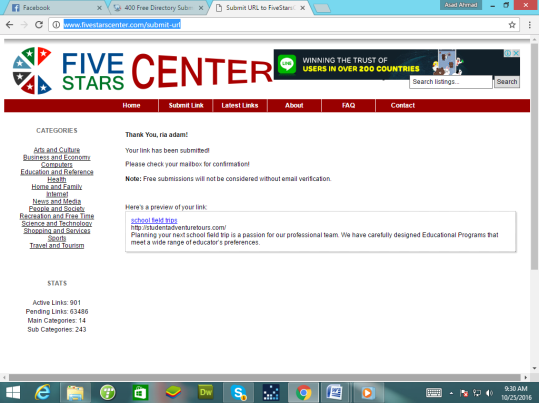 9http://www.freeinternetwebdirectory.com/submit.php http://www.freeinternetwebdirectory.com/submit.php 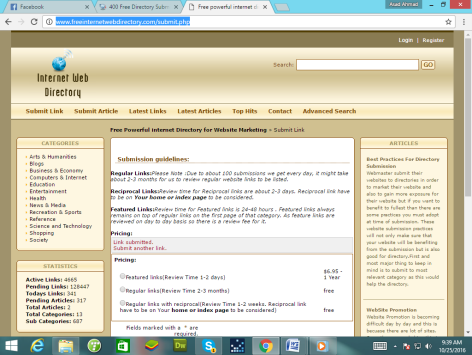 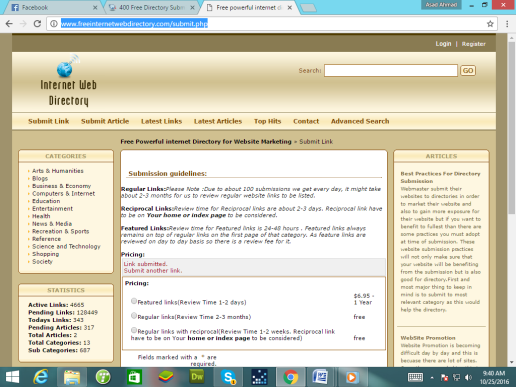 10http://www.freeprwebdirectory.com/submit.php http://www.freeprwebdirectory.com/submit.php 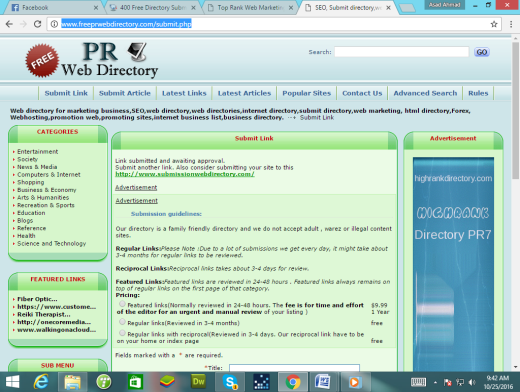 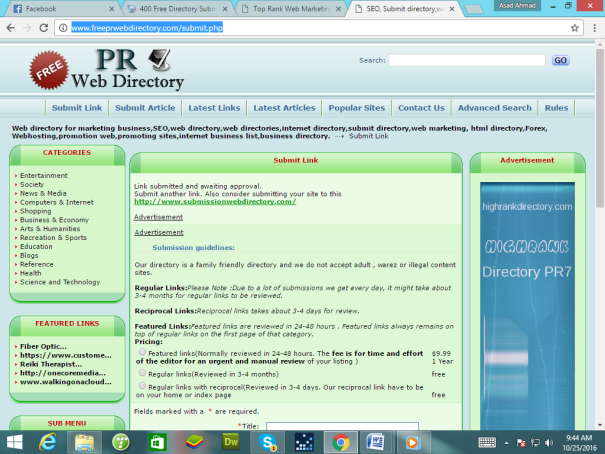 